YCRC Women’s Squad Stretching 1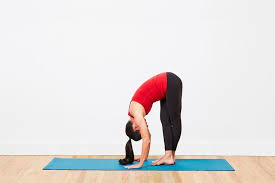 5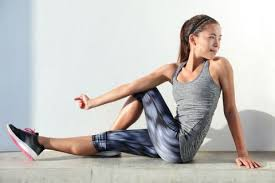 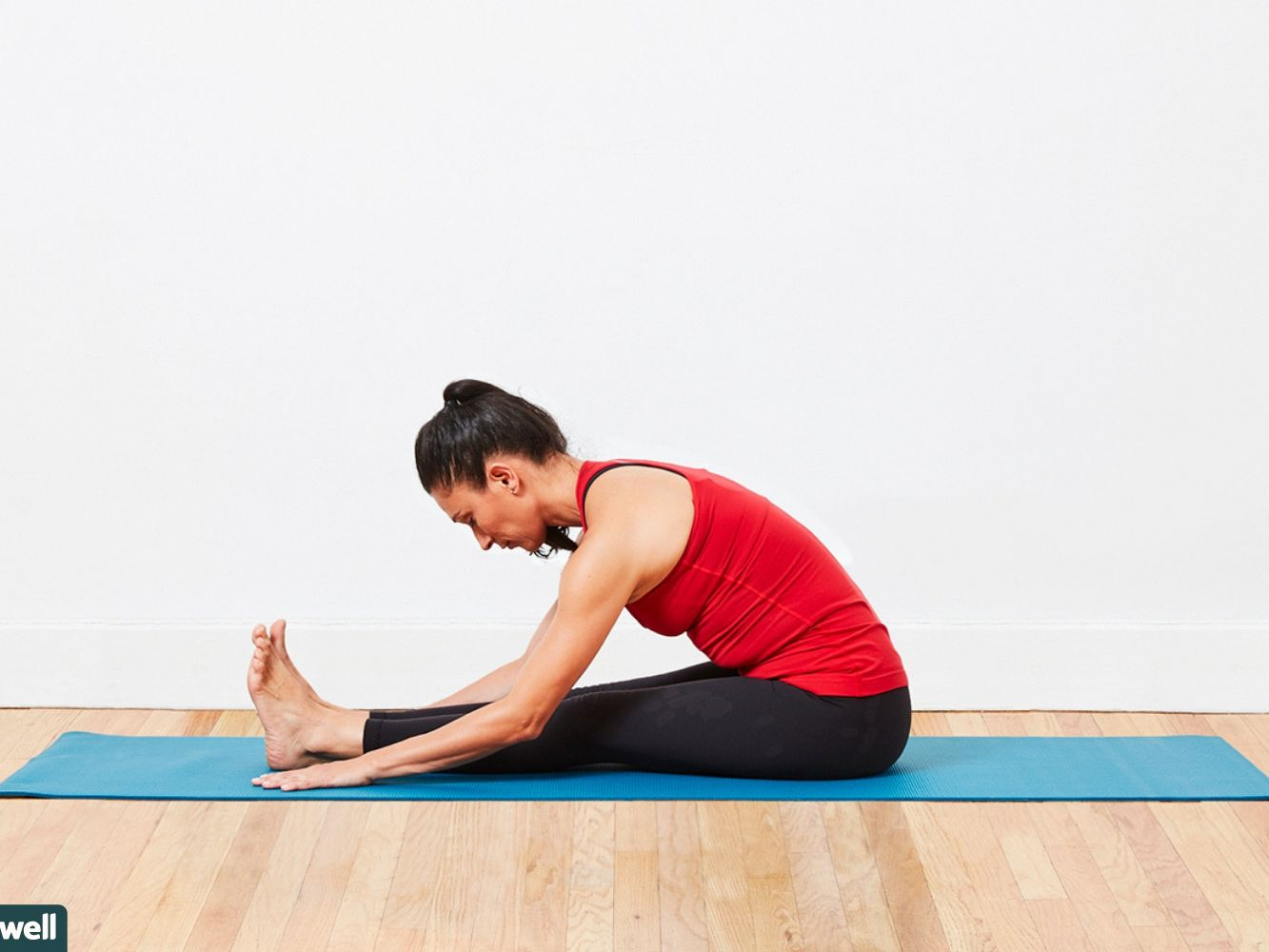 26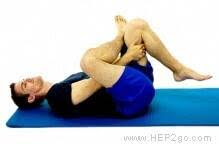 3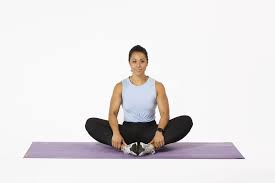 7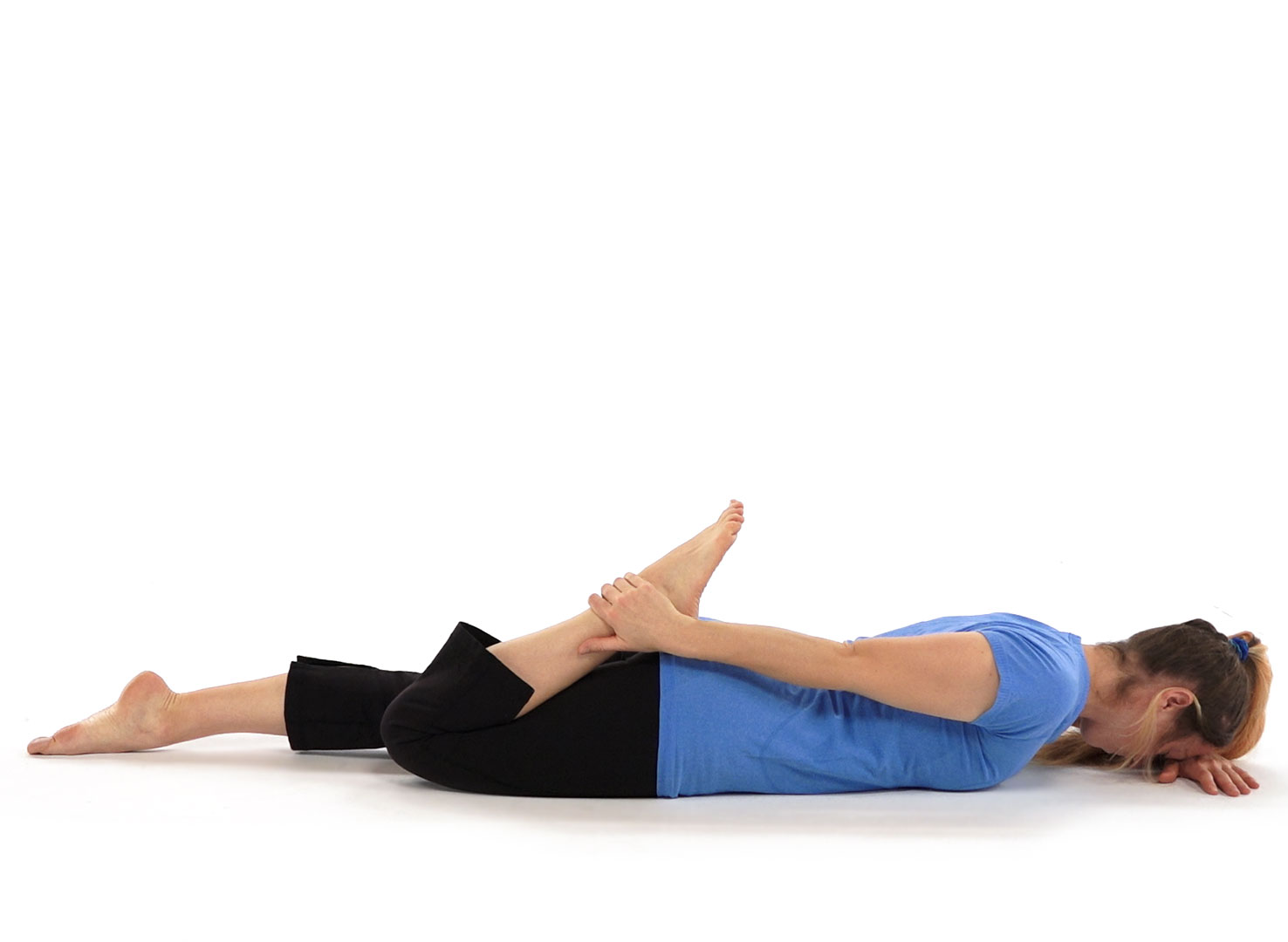 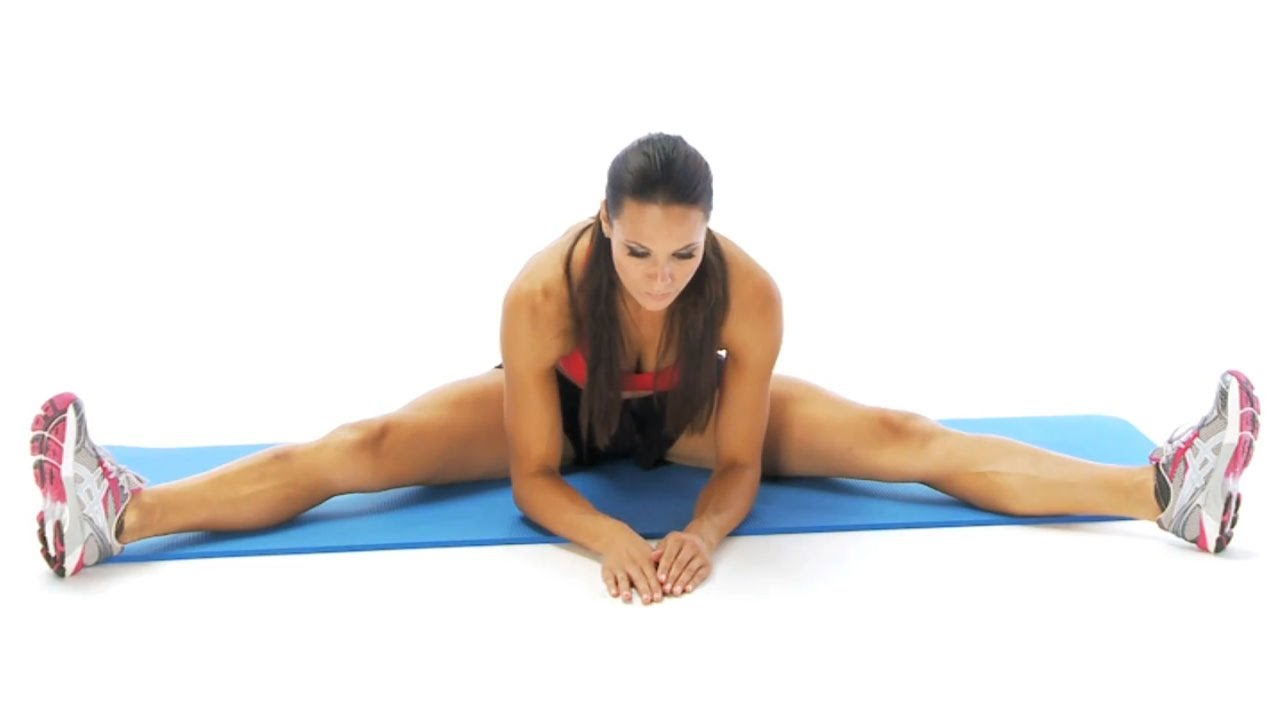 48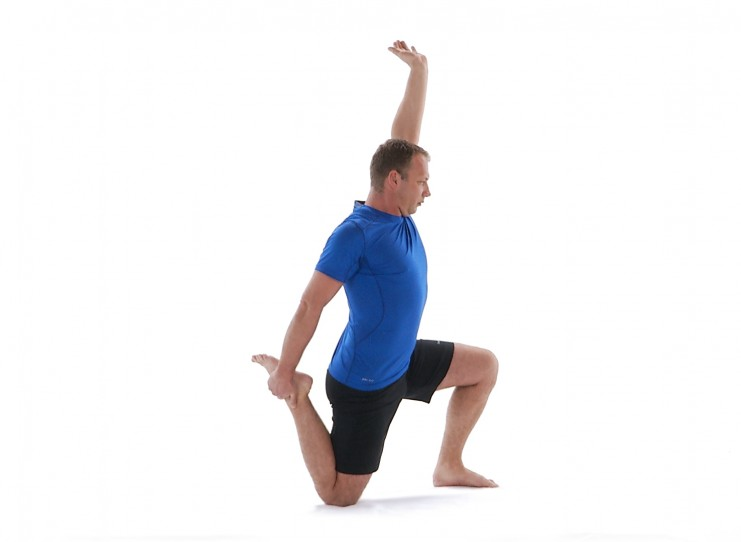 9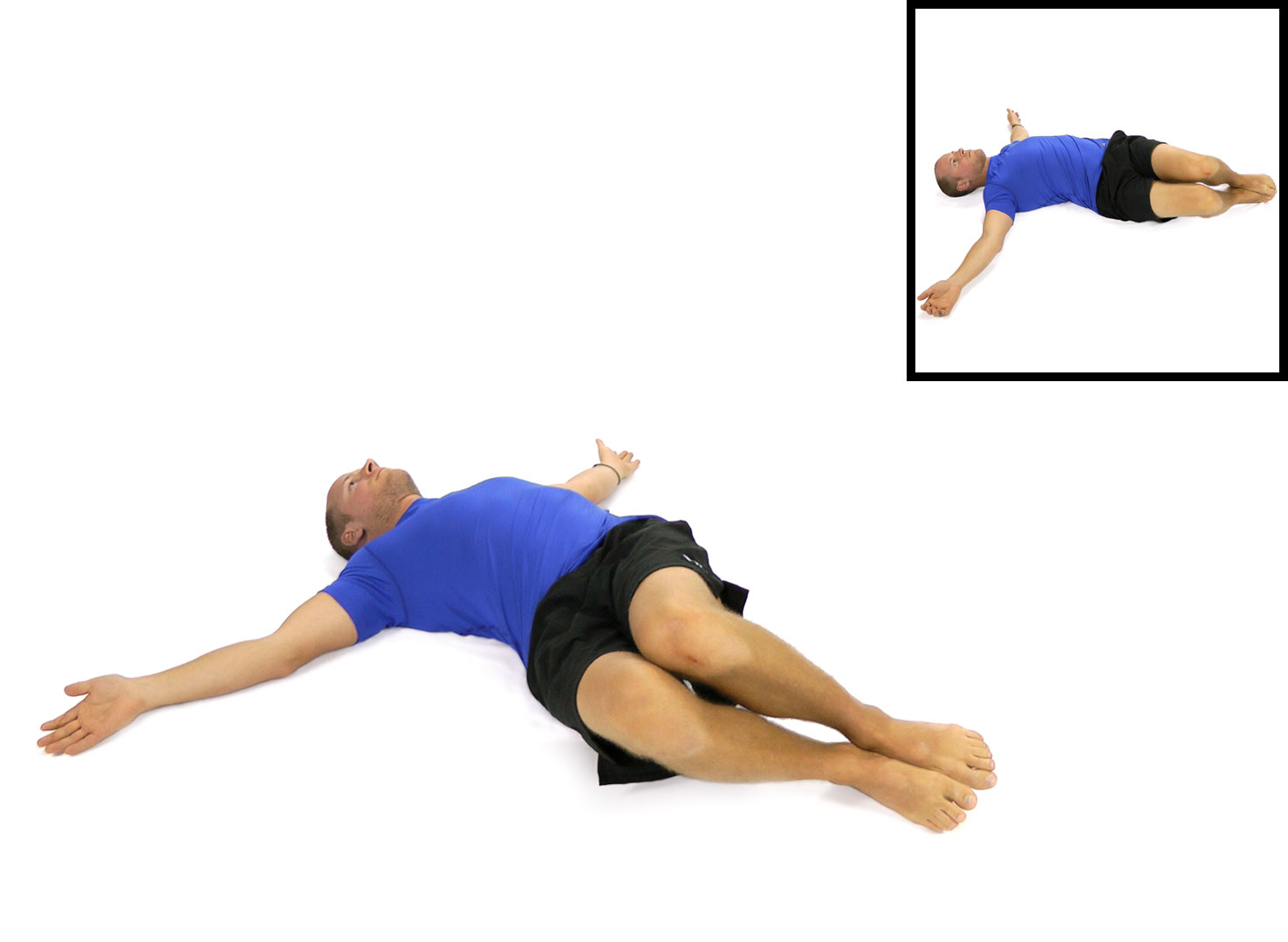 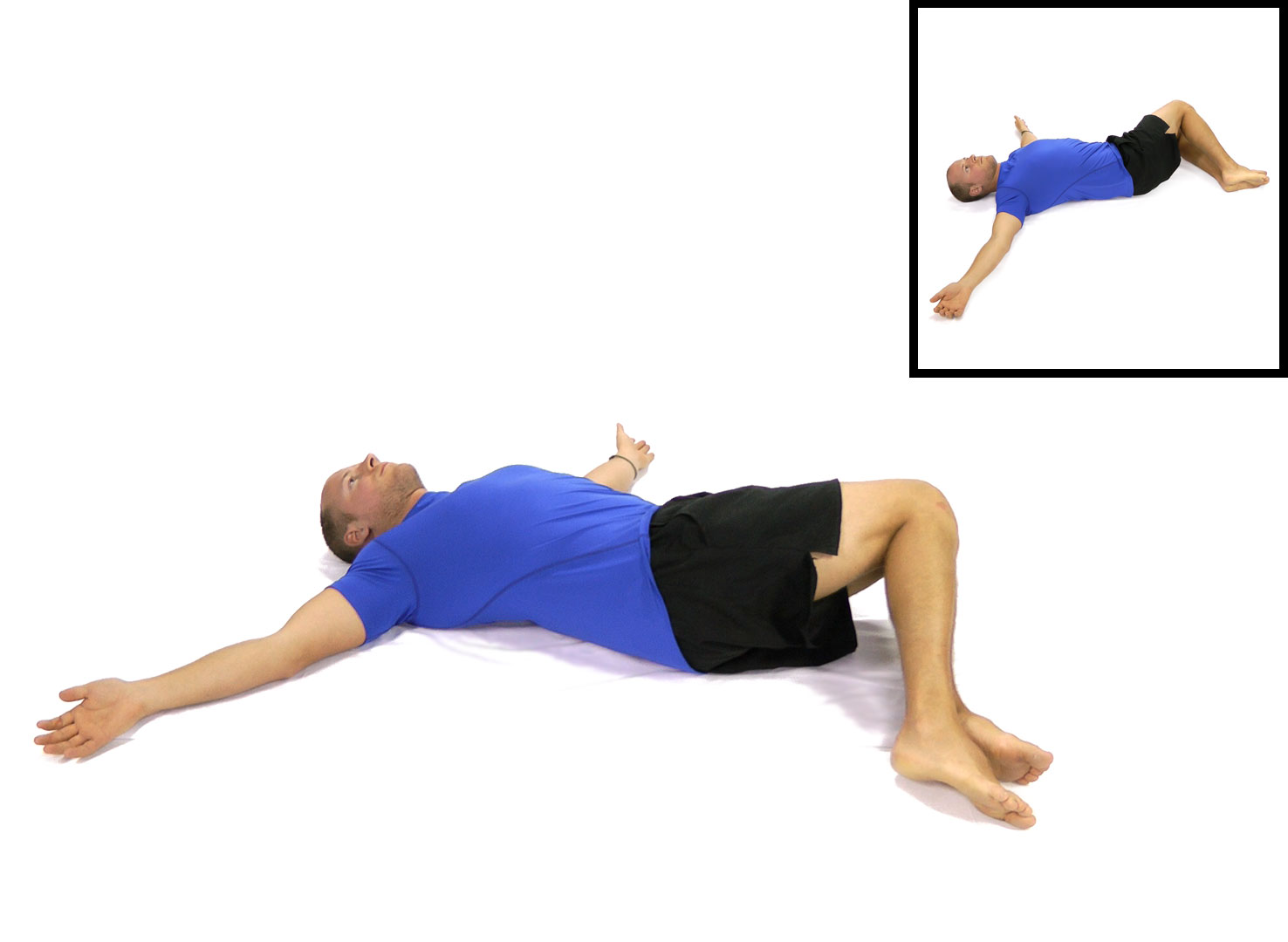 12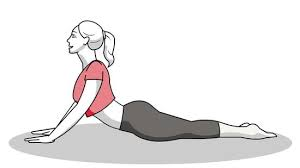 10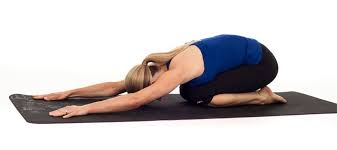 13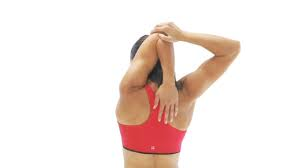 11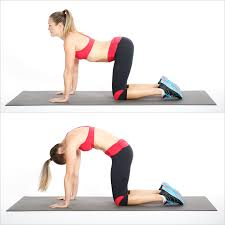 14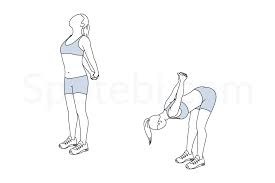 